CELOŠTÁTNA PREHLIADKA SOČ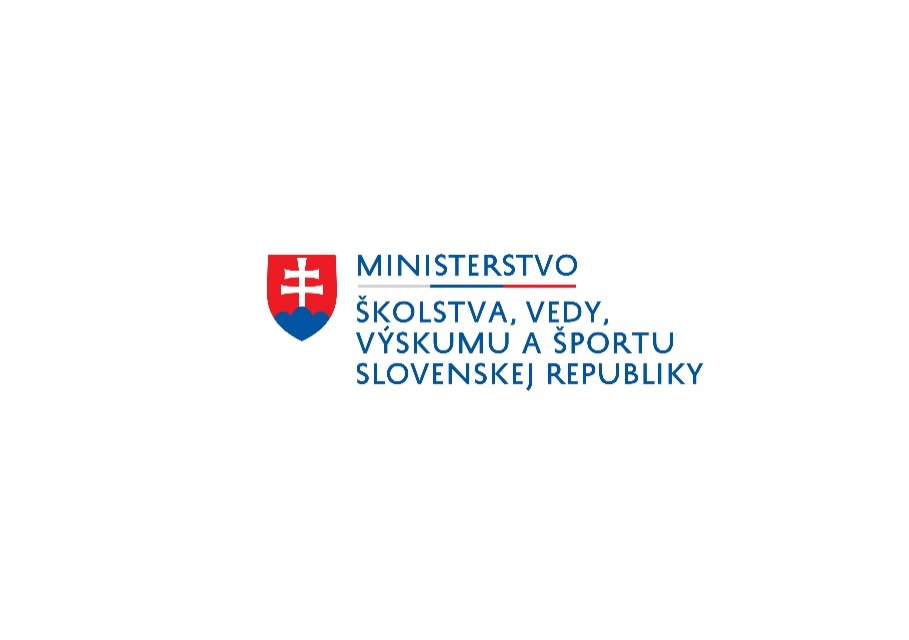 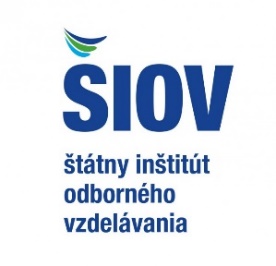 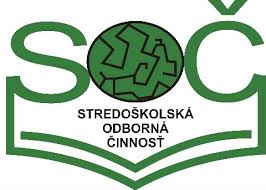 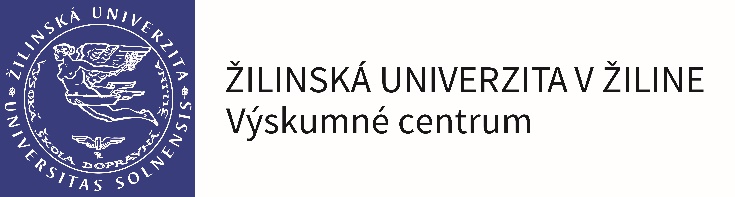 CELOŠTÁTNA PREHLIADKA SOČCELOŠTÁTNA PREHLIADKA SOČCELOŠTÁTNA PREHLIADKA SOČCELOŠTÁTNA PREHLIADKA SOČCELOŠTÁTNA PREHLIADKA SOČCELOŠTÁTNA PREHLIADKA SOČCELOŠTÁTNA PREHLIADKA SOČ24. - 27. apríla 201824. - 27. apríla 201824. - 27. apríla 201824. - 27. apríla 201824. - 27. apríla 201824. - 27. apríla 201824. - 27. apríla 201824. - 27. apríla 2018Štartovacia listinaŠtartovacia listinaŠtartovacia listinaŠtartovacia listinaŠtartovacia listinaŠtartovacia listinaŠtartovacia listinaŠtartovacia listinaOdbor 12 - Elektrotechnika, hardware, mechatronikaOdbor 12 - Elektrotechnika, hardware, mechatronikaOdbor 12 - Elektrotechnika, hardware, mechatronikaOdbor 12 - Elektrotechnika, hardware, mechatronikaOdbor 12 - Elektrotechnika, hardware, mechatronikaOdbor 12 - Elektrotechnika, hardware, mechatronikaOdbor 12 - Elektrotechnika, hardware, mechatronikaP.č.Názov práceAutorSpoluator 1Spoluator 2ŠkolaMestoUlica1Smart SkleníkMatúš OzaniakSpojená škola - SPŠKysucké Nové MestoNábrežná 13252Inteligentná IoT meteorologická stanicaFilip KollárSPŠ elektrotechnickáBratislava-DúbravkaKarola Adlera 53Robotické ramenoPeter MravecSpojená škola - SPŠKysucké Nové MestoNábrežná 13254ZváračkaAdam BaloghPatrik RusnákSPŠ dopravnáKošice-Staré MestoHlavná 1135KvadrokoptéraMário HarvanJuraj MartičekSúkr. stredná odb. školaPopradUl. 29. augusta 481263D tlačiareňMatúš HolickýSPŠTrnavaKomenského 17Inteligentná váha úľaMartin DebnárSPŠ J. M.Banská BystricaHurbanova 68Nápojový automatSamuel LacoMatúš DankaninSOŠ technickáMichalovcePartizánska 1P.č.Názov práceAutorSpoluator 1Spoluator 2ŠkolaMestoUlica9Navigačný asistent pre bezpilotné lietajúce strojeRichard KováčMarco PintérSŠ - SPŠE S. A. JedlikaNové ZámkyKomárňanská 2810Teslov transformátor modulovaný zvukom - využitie Teslových technológií v modernej elektronikeDaniel MihálikStred. priemyselná školaDubnica nad VáhomObrancov mieru 343/111Vytvorenie robotickej rukyRichard FiľoSPŠ elektrotechnickáPrešovPlzenská 1128-Bitový PočítačMichal SejčSPŠ elektrotechnickáBratislava-Staré MestoZochova 913Pilotná kabína lietadla Cessna 172Dávid Jozef MackoMário MichálikStredná priem. školaNitraFraňa Kráľa 2014Robotické ramenoAndrej BetákSPŠTrnavaKomenského 115Výroba vlastného dronuMartin MečiarSúkr. SOŠ technickáŽiar nad HronomDr. Janského 1016CNC - vŕtačka plošných spojovKristián KubinaStredná odborná školaStará TuráŠportová 675